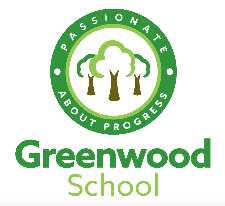 Lesson nameLesson outlineOnline link(s) Other ResourcesSMSCFactorising quadraticsLearn to factorise a quadratic expression into two bracketsFactorise a quadratic (thenational.academy)Factorising quadraticsLearn to simplify algebraic fractions by factorising and identifying common factors in the numerator and denominatorSimplifying an algebraic fraction by factorising (thenational.academy)ProbabilityApply vocabulary of probability to scenarios and label probability scale with words and numbers.Find probability of a single, equally likely event using fractions, in contexts including spinners, dice and counters. Learn how to use probability notation.Use the language of probability and the probability scale (thenational.academy)Calculate probabilities from equally likely events (thenational.academy)ProbabilityHow to look at equally likely and mutually exclusive events, and discover the sum of probabilities to find the probability of an event not happening.Understand the definitions of outcome, event and trial. Calculate predicted outcomes based on the results of a trial or experiment.Find the probability of an event not happening including using a table (include mutually exclusive and exhaustive) (thenational.academy).Find the predicted number of outcomes (thenational.academy)RevisionRevision